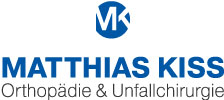 Behandlung mit körpereigenen Stoffen – PRP-Therapie (analog der ACP-Therapie)Was bedeutet PRP Therapie:Bei der PRP Therapie (Platelet rich plasma) handelt es sich um eine Therapie mit körpereigenen Blutplättchen die Wachstumsfaktoren freisetzen, welche für die Heilung verantwortlich sind. Behandlungsablauf:Abnahme von 15ml Blut aus einer Vene. Anschließend wird das Blut zentrifugiert und die Blutplättchen gesammelt. Es bleiben 3-5ml Serum mit den darin enthaltenden Blutplättchen zurück. Diese werden dann an den Wirkort gespritzt. Die Behandlung muss je nach Verletzung bis zu 4-mal im Abstand von einer Woche wiederholt werden. Vorteile:Ambulante Versorgung in der PraxisGeringer Zeitaufwand (<30min)Körpereigene Wirkstoffe ohne Risiko von Allergien oder UnverträglichkeitenNutzung körpereigener RegenerationskräfteKonzentration von Wachstumsfaktoren im BlutSicheres Verfahren Indikationen:Arthrose Stadium I-II (III)Nach Operationen am Gelenk oder anderen GewebenMeniskusverletzungenMuskelverletzungen (z.B. Muskelfaserriss)Sehnenverletzungen (z.B. Bänderriss)Sehnenüberlastungen (Tennisarm, Tennisellenbogen, Achillessehne, Fersensporn)Kosten:Die Kosten der PRP und ACP Therapie werden von den privaten Krankenkassen zumeist übernommen. Für Kassenpatienten entstehen Kosten von rund 40 € pro Sitzung.